COLLEGE OF ELECTRICALn E C a 	TRAININGnational electrical and communications associationJANDAKOT CAMPUS5 Avior AvenueJandakot WA 6164PO Box 3857Success WA 6964T  +61 8 6595 6600F  +61894178766E   jandakot@cet.asn.auJOONDALUP CAMPUS20 lnjune WayJoondalup WA 6027PO Box4Joondalup DC WA 6919T +61 8 9233 5000F  +61 8 9301 5059E   joondalup@cet.asn.auW www.cet.asn.au	ABN 7964 2235 458College of Electrical Training 2018 VET in School Program InformationCollege of Electrical Training (CET) is now seeking expressions of interest from candidates for the CET 2018 Certificate II Electrotechnology Pre-Apprenticeship In School Program.  DTWD have not yet approved funding and until funding has been approved, there is no guarantee that the course will run.To be considered all candidates must set up an account and register for the Readiness Assessment at www.energyspace.com.au. The scheduled Readiness Assessment (RA) sessions for the Joondalup  Campus will be run on the 7th, lOt h, 14t h  and 17t h  August 2017. As this is a critical factor in the selection process, please ensure that any students who apply discuss the contents of the Readiness Assessment withtheir Maths teacher, particularly if they have not yet covered Trigonometry.TheRA assessments will be hosted at CET Joondalup, 20 lnjune Way, Joondalup. After the Readiness Assessment results are reviewed, selected candidates will then be asked to attend an interview with the Training Manager, and final positions will be offered to the most suitable candidates.There will be an Information Evening for successful students, parents/guardians and VETCoordinators held at the College prior to the commencement of training.  This will be the opportunity to tour the premises and ask any questions and collect any required text books.At our Joondalup campus the course is run Wednesdays during term, with an occasional block release. (Subject to confirmation)162 hours of work experience is mandatory for the qualification, and we expect that students/ schools will arrange host employers for work experience.  Students that fail to undertake the required amount of work experience will result in the student NOT completing the qualification.Note: All work experience hours must be completed before a Certificate can be issued for WACEpurposes.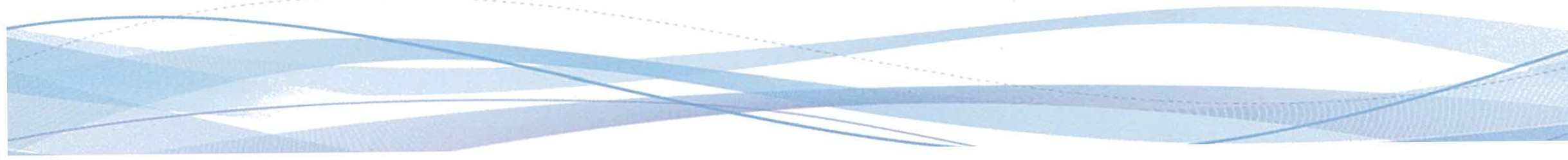 